Multnomah Education Service DistrictApplicants sought for vacancy onMultnomah Education Service District Board of DirectorsThe Multnomah ESD Board of Directors is seeking applicants to fill a vacancy   (Zone 5, Position #1) on the Board.  Applicants must be residents within Zone 5 of the Multnomah ESD boundaries.  To confirm residency in the MESD boundary area, contact the Multnomah County Elections Office, (503) 988-3720.  Multnomah ESD is a regional education agency providing special education, school health services, alternative and outdoor education, technology and other support services to the eight public school districts in Multnomah County.  Applications will be accepted until 5:00 p.m. on July 16, 2021.  For more information and to download application materials from the Internet, please go to the MESD website at www.mesd.k12.or.us or contact the MESD Board Secretary, 503-257-1504; email at hseverns@mesd.k12.or.us.  Interviews will be conducted at a Special Session meeting of the Board on Monday, July 26, 2021 at 6:00 p.m.Multnomah Education Service District11611 NE Ainsworth CirclePortland, Oregon  97220-9017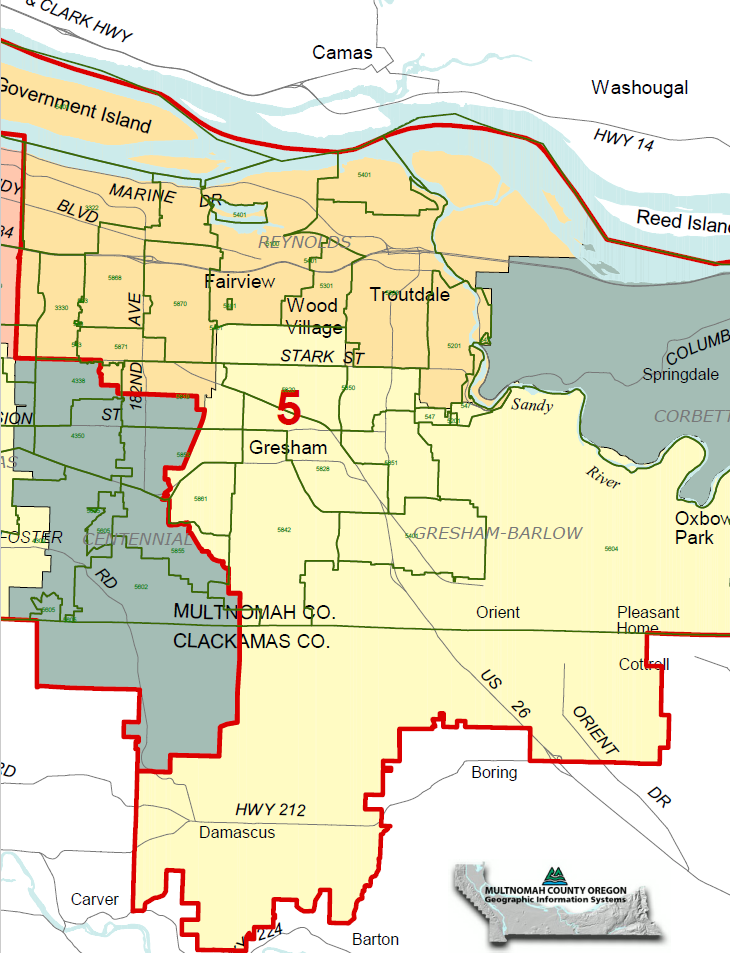 